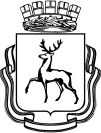 МУНИЦИПАЛЬНОЕ АВТОНОМНОЕ ОБЩЕОБРАЗОВАТЕЛЬНОЕ УЧРЕЖДЕНИЕ
«ШКОЛА № 22 С УГЛУБЛЕННЫМ ИЗУЧЕНИЕМ ОТДЕЛЬНЫХ ПРЕДМЕТОВ»СОГЛАСОВАНО Руководитель ШМО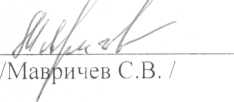 СОГЛАСОВАНО Заместитель директора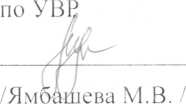 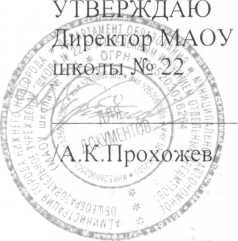 РАЗРАБОТАЛ ПРОГРАММУ
ПО ФИЗИЧЕСКОЙ КУЛЬТУРЕ ДЛЯ 5 КЛАССА
БАЗОВЫЙ УРОВЕНЬ(3 часа)РАЗРАБОТЧИК: Зайцева Н.В., Учитель физической культуры Первой категории                                                              г.Нижний Новгород
                                                                          2019г.Рабочая  программа  по физической культуре предназначена для обучения учащихся 8 класса общеобразовательных школ.  Рабочая программа разработана с учётом федерального государственного образовательного стандарта основного общего образования по предмету, примерной программы по учебному предмету «Физическая культура», авторской программы основного общего образования. Физическая культура 5-9 классы. Авторы: А.П. Матвеев,  (сборник Рабочие программы. Физическая культура . 5 – 9 классы: учебно – методическое пособие/предметная линия учебников А. П. Матвеева.  – М.: Просвещение, 2012. – с. 23 - 45 и количества часов, 3 час в неделю  102 часов в год, на основе учебного плана образовательного учреждения. Программа детализирует и раскрывает содержание стандарта, определяет общую стратегию обучения, воспитания и развития учащихся средствами учебного предмета в соответствии с целями изучения русского языка, которые определены Федеральным государственным стандартом общего образования.Указание образовательной областиФедеральный базисный (образовательный) учебный план для образовательных учреждений Российской Федерации предусматривает обязательное изучение предмета «физическая культура» на этапах начального, основного, полного общего образования в объеме 102 ч (3урока в неделю) в каждом классе.В разделе «Тематическое планирование» излагаются темы основных разделов программы и приводится характеристика деятельности учащихся, ориентирующая учителя на достижение итоговых результатов в освоении содержания учебного курса.Планируемые результаты освоения учебного предметаЛичностные результаты:1) Воспитание российской гражданской идентичности: патриотизма, уважения к Отечеству, прошлое и настоящее многонационального народа России; осознание своей этнической принадлежности, знание истории, языка, культуры своего народа, своего края, основ культурного наследия народов России и человечества; усвоение гуманистических, демократических и традиционных ценностей многонационального российского общества; воспитание чувства ответственности и долга перед Родиной;2) формирование ответственного отношения к учению, готовности и способности обучающихся к саморазвитию и самообразованию на основе мотивации к обучению и познанию, осознанному выбору и построению дальнейшей индивидуальной траектории образования на базе ориентировки в мире профессий и профессиональных предпочтений, с учётом устойчивых познавательных интересов, а также на основе формирования уважительного отношения к труду, развития опыта участия в социально значимом труде; 3) формирование целостного мировоззрения, соответствующего современному уровню развития науки и общественной практики, учитывающего социальное, культурное, языковое, духовное многообразие современного мира;4) формирование осознанного, уважительного и доброжелательного отношения к другому человеку, его мнению, мировоззрению, культуре, языку, вере, гражданской позиции, к истории, культуре, религии, традициям, языкам, ценностям народов России и народов мира; готовности и способности вести диалог с другими людьми и достигать в нём взаимопонимания; 5) освоение социальных норм, правил поведения, ролей и форм социальной жизни в группах и сообществах, включая взрослые и социальные сообщества; участие в школьном самоуправлении и  общественной жизни в пределах возрастных компетенций с учётом региональных, этнокультурных, социальных и экономических особенностей; 6) развитие морального сознания и компетентности в решении моральных проблем на основе личностного выбора, формирование нравственных чувств и нравственного поведения, осознанного и ответственного отношения к собственным поступкам; 7) формирование коммуникативной компетентности в общении и  сотрудничестве со сверстниками, детьми старшего и младшего возраста, взрослыми в процессе образовательной, общественно полезной, учебно-исследовательской, творческой и других видов деятельности;8) формирование ценности здорового и безопасного образа жизни; усвоение правил индивидуального и коллективного безопасного поведения в чрезвычайных ситуациях, угрожающих жизни и здоровью людей, правил поведения на транспорте и на дорогах;9) формирование основ экологической культуры соответствующей современному уровню экологического мышления, развитие опыта экологически ориентированной рефлексивно-оценочной и практической деятельности в жизненных ситуациях;10) осознание значения семьи в жизни человека и общества, принятие ценности семейной жизни, уважительное и заботливое отношение к членам своей семьи;11) развитие эстетического сознания через освоение художественного наследия народов России и мира, творческой деятельности эстетического характера.Метапредметные результаты:1) Умение самостоятельно определять цели своего обучения, ставить и формулировать для себя новые задачи в учёбе и познавательной деятельности, развивать мотивы и интересы своей познавательной деятельности;2) умение самостоятельно планировать пути достижения целей, в том числе альтернативные, осознанно выбирать наиболее эффективные способы решения учебных и познавательных задач;3) умение соотносить свои действия с планируемыми результатами, осуществлять контроль своей деятельности в процессе достижения результата, определять способы действий в рамках предложенных условий и требований, корректировать свои действия в соответствии с изменяющейся ситуацией; 4) умение оценивать правильность выполнения учебной задачи, собственные возможности её решения;5) владение основами самоконтроля, самооценки, принятия решений и осуществления осознанного выбора в учебной и познавательной деятельности;6) умение определять понятия, создавать обобщения, устанавливать аналогии, классифицировать, самостоятельно выбирать основания и критерии для классификации, устанавливать причинно-следственные связи, строить логическое рассуждение, умозаключение (индуктивное, дедуктивное и по аналогии) и делать выводы;7) умение создавать, применять и преобразовывать знаки и символы, модели и схемы для решения учебных и познавательных задач;8) навыки смыслового чтения;9) умение организовывать учебное сотрудничество и совместную деятельность с учителем и сверстниками; работать индивидуально и в группе: находить общее решение и разрешать конфликты на основе согласования позиций и учёта интересов; формулировать, аргументировать и отстаивать своё мнение; 10) умение осознанно использовать речевые средства в соответствии с задачей коммуникации для выражения своих чувств, мыслей и потребностей; планирования и регуляции своей деятельности; владение устной и письменной речью, монологической контекстной речью; 11) формирование и развитие компетентности в области использования информационно-коммуникационных технологий (далее ИКТ–компетенции);Предметные результаты характеризуют опыт учащихся в творческой двигательной деятельности, который приобретается и закрепляется в процессе освоения учебного предмета «Физическая культура». Приобретаемый опыт проявляется в знаниях и способах двигательной деятельности, умениях творчески их применять при решении практических задач, связанных с организацией и проведением самостоятельных занятий физической культурой.Предметные результаты, так же как и метапредметные, проявляются в разных областях культуры.В области познавательной культуры:знания по истории и развитию спорта и олимпийского движения, о положительном их влиянии на укрепление мира и дружбы между народами;знание основных направлений развития физической культуры в обществе, их целей, задач и форм организации;знания о здоровом образе жизни, его связи с укреплением здоровья и профилактикой вредных привычек, о роли и месте физической культуры в организации здорового образа жизни.В области нравственной культуры:способность проявлять инициативу и творчество при организации совместных занятий физической культурой, доброжелательное и уважительное отношение к занимающимся, независимо от особенностей их здоровья, физической и технической подготовленности;умение оказывать помощь занимающимся при освоении новых двигательных действий, корректно объяснять и объективно оценивать технику их выполнения;способность проявлять дисциплинированность и уважительное отношение к сопернику в условиях игровой и соревновательной деятельности, соблюдать правила игры и соревнований.В области трудовой культуры:способность преодолевать трудности, выполнять учебные задания по технической и физической подготовке в полном объеме;способность организовывать самостоятельные занятия физической культурой разной направленности, обеспечивать безопасность мест занятий, спортивного инвентаря и оборудования, спортивной одежды;способность самостоятельно организовывать и проводить занятия профессионально-прикладной физической подготовкой, подбирать физические упражнения в зависимости от индивидуальной ориентации на будущую профессиональную деятельность.В области эстетической культуры:способность организовывать самостоятельные занятия физической культурой по формированию телосложения и правильной осанки, подбирать комплексы физических упражнений и режимы физической нагрузки в зависимости от индивидуальных особенностей физического развития;способность организовывать самостоятельные занятия по формированию культуры движений, подбирать упражнения координационной, ритмической и пластической направленности, режимы физической нагрузки в зависимости от индивидуальных особенностей физической подготовленности;способность вести наблюдения за динамикой показателей физического развития и осанки, объективно оценивать их, соотнося с общепринятыми нормами и представлениями. 	В области коммуникативной культуры:способность интересно и доступно излагать знания о физической культуре, грамотно пользоваться понятийным аппаратом;способность формулировать цели и задачи занятий физическими упражнениями, аргументировано вести диалог по основам их организации и проведения;способность осуществлять судейство соревнований по одному из видов спорта, владеть информационными жестами судьи.В области физической культуры:способность отбирать физические упражнения по их функциональной направленности, составлять из них индивидуальные комплексы для оздоровительной гимнастики и физической подготовки;способность составлять планы занятий физической культурой с различной педагогической направленностью, регулировать величину физической нагрузки в зависимости от задач занятия и индивидуальных особенностей организма;способность проводить самостоятельные занятия по освоению новых двигательных действий и развитию основных физических качеств, контролировать и анализировать эффективность этих занятий. формирование физической культуры личности учащегося посредством освоения основ физкультурной деятельности с общефизической и спортивно-оздоровительной направленностью.формирование знаний и способов развития физических качеств, организаций и проведения самостоятельных занятий общефизической и спортивной подготовкой;совершенствование техники двигательных действий базовых видов спорта «Легкая атлетика», «Гимнастика с основами акробатики», «Спортивные игры», «Лыжная подготовка», обучение элементам тактического взаимодействия во время соревнований;развитие функциональных возможностей организма, скоростных, скоростно-силовых, координационных способностей, гибкости, выносливости;обучение способам контроля за состоянием здоровья и профилактики утомления средствами физической культуры, содействие гармоническому физическому развитию, закрепление навыков правильной осанки, воспитание ценностных ориентаций на здоровый образ жизни и привычки соблюдения личной гигиены;обучение основам базовых видов двигательных действий;дальнейшее развитие координационных и кондиционных способностей;выработку представлений о физической культуре личности и приемов самоконтроля;углубление представления об основных видах спорта, соревнованиях, снарядах и инвентаре, соблюдение правил техники безопасности во время занятий, оказание первой помощи при травмах;воспитание привычки к самостоятельным занятиям физическими упражнениями, избранными видами спорта в свободное время;выработку организаторских навыков проведения занятий  в качестве командира отделения, капитана команды, судьи;формирование адекватной оценки собственных физических возможностей;СодержаниеВ соответствии со структурой двигательной (физкультурной) деятельности примерная программа включает в себя три основных учебных раздела: «Знания о физической культуре» (информационный компонент деятельности), «Способы двигательной (физкультурной) деятельности» (операциональный компонент деятельности), «Физическое совершенствование» (процессуально-мотивационный компонент деятельности).        Раздел «Знания о физической культуре» соответствует основным представлениям о развитии познавательной активности человека и включает в себя такие учебные темы, как «История физической культуры и ее развитие в современном обществе», «Базовые понятия физической культуры» и «Физическая культура человека». Эти темы включают сведения об истории древних и современных Олимпийских игр, основных направлениях развития физической культуры в современном обществе, о формах организации активного отдыха и укрепления здоровья средствами физической культуры. Кроме этого, здесь раскрываются основные понятия физической и спортивной подготовки, особенности организации и проведения самостоятельных занятий физическими упражнениями, даются правила контроля и требования техники безопасности.         Раздел «Способы двигательной (физкультурной) деятельности» содержит задания, которые ориентированы на активное включение учащихся в самостоятельные формы занятий физической культурой. Этот раздел соотносится с разделом «Знания о физической культуре» и включает в себя темы «Организация и проведение самостоятельных занятий физической культурой» и «Оценка эффективности занятий физической культурой». Основным содержанием этих тем является перечень необходимых и достаточных для самостоятельной деятельности практических навыков и умений.           Раздел «Физическое совершенствование», наиболее значительный по объему учебного материала, ориентирован на гармоничное физическое развитие, всестороннюю физическую подготовку и укрепление здоровья школьников. Этот раздел включает в себя несколько тем: «Физкультурно-оздоровительная деятельность», «Спортивно-оздоровительная деятельность с общеразвивающей направленностью», «Прикладно-ориентированные упражнения» и «Упражнения общеразвивающей направленности».        Тема «Физкультурно-оздоровительная деятельность» ориентирована на решение задач по укреплению здоровья учащихся. Здесь даются комплексы упражнений из современных оздоровительных систем физического воспитания, помогающие коррекции осанки и телосложения, оптимальному развитию систем дыхания и кровообращения, а также упражнения адаптивной физической культуры, которые адресуются в первую очередь школьникам, имеющим отклонения в физическом развитии и в состоянии здоровья.        Тема «Спортивно-оздоровительная деятельность с общеразвивающей направленностью» ориентирована на физическое совершенствование учащихся и включает в себя средства общей физической и технической подготовки. В качестве таких средств в программе предлагаются физические упражнения и двигательные действия из базовых видов спорта (гимнастики с основами акробатики, легкой атлетики, лыжных гонок, спортивных игр). Овладение упражнениями и действиями базовых видов спорта раскрывается в программе с учетом их использования в организации активного отдыха, массовых спортивных соревнований.       Тема «Прикладно-ориентированные упражнения» поможет подготовить школьников к предстоящей жизни, качественному освоению различных профессий. Решение этой задачи предлагается осуществить посредством обучения детей жизненно важным навыкам и умениям различными способами, в вариативно изменяющихся внешних условиях. Данная тема представляется весьма важной для школьников, которые готовятся продолжать свое образование в системе средних профессиональных учебных заведений.        Тема «Упражнения общеразвивающей направленности» предназначена для организации целенаправленной физической подготовки учащихся и включает в себя физические упражнения на развитие основных физических качеств. Эта тема, в отличие от других учебных тем, носит лишь относительно самостоятельный характер, поскольку ее содержание должно входить в содержание других тем раздела «Физическое совершенствование».                В связи с этим предлагаемые упражнения распределены по разделам базовых видов спорта и сгруппированы по признаку направленности на развитие соответствующего физического качества   ( силы, быстроты, выносливости и т. д.). Такое изложение материала позволяет учителю отбирать физические упражнения и объединять их в различные комплексы, планировать динамику нагрузок и обеспечивать преемственность в развитии физических качеств, исходя из половозрастных особенностей учащихся, степени освоенности ими упражнений, условий проведения уроков, наличия спортивного инвентаря и оборудования.Обоснование отбора содержания программы (общая логика последовательности изучения (преемственность): Выполнение основных движений и комплексов физических упражнений, учитывающих возрастно-половые особенности школьников и направленно действующих на совершенствование соответствующих физических функций организма. Планирование и контроль индивидуальных физических нагрузок в процессе самостоятельных занятий.  Решение задач игровой и соревновательной деятельности с помощью двигательных действий. Гигиенические основы организации самостоятельных занятий физическими упражнениями, обеспечение их общеукрепляющей и оздоровительной направленности, предупреждение травматизма и оказание посильной помощи при травмах и ушибах. Анализ техники физических упражнений, их освоение и выполнение по показу. Основы обучения и самообучения двигательным действиям, их роль в развитии внимания, памяти и мышления. Совершенствование и самосовершенствование физических способностей, влияние этих процессов на физическое развитие, повышение учебно-трудовой активности и формирование личностно значимых свойств и качеств. Анализ техники физических упражнений, их освоение и выполнение по объяснению. Ведение тетрадей самостоятельных занятий физическими упражнениями, контроля за функциональным состоянием организм и физической подготовленностью. Ведение тетрадей самостоятельных занятий физическими упражнениями, контроля за функциональным состоянием организма, физическим развитием и физической подготовленностью. Комплексы физических упражнений для развития физических способностей и тестирования уровня двигательной подготовленности.    ГОДОВОЙ ПЛАН_ГРАФИК  РАСПРЕДЕЛЕНИЯ  УЧЕБНОГО МАТЕРИАЛА ДЛЯ 8КЛАССАИтоговая отметка успеваемости складывается из суммы баллов, полученных учащимися за все четыре направления (знать, уметь, демонстрировать, использовать).Критерии оценивания различных видов работ.Выставление оценок в классный журнал (по 5- балльной системе) – практический курс осуществляется следующим образом:«5» - упражнение выполнено правильно, легко, уверенно, в нужном ритме;«4» -  упражнение выполнено правильно, свободно, но при этом допущено две незначительных ошибки, например, небольшое нарушение ритма движения, смелости;«3» - упражнение выполнено, в основном правильно, но с одной значительной или с тремя незначительными ошибками, т.е. недостаточно четко и ритмично, с отдельными отклонениями в направлении амплитуды и других характерных движения – скорости, силы или наблюдается заметная скованность движения;«2» - упражнение выполнено не правильно, с нарушением схемы движения, с двумя-тремя значительными ошибками, с пропуском отдельных элементов.Кроме оценок за физическую подготовленность учитель ставит оценки за освоение знании и двигательных умений (их объем определен образовательным стандартом). Критерии оценки может определять сам педагог, не вступая в противоречие с образовательным стандартом.Итоговые оценкиОценка за четверть и полугодие выводится на основании текущих.Итоговая оценка за год выставляется на основании четвертных и зачета (экзамена) по физической культуре (для выпускных классов) и за счет прироста  в тестировании.                                                                           8 класс-(3 часа)II – четверть     Гимнастика – 21часа III – четверть (29 часов)      Лыжные гонки – 24часов; ЛЁГКАЯ АТЛЕТИКА-5чСписок литературыАрзуманов С.Г. Физическое воспитание в школе: практические советы преподавателям/ С.Г. Арзуманов. – Ростов-на-Дону: Феникс, 2009.Журавин М.Л., Загрядская О.В., Казакевич Н.В. Гимнастика: Учебник для студентов высших учебных заведений/ М.Л. Журавин. – Москва: Издательский центр «Академия», 2005.Каинов А.Н. Физическая культура. 9-11 классы: организация и проведение олимпиад. Рекомендации, тесты, задания/ А.Н. Каинов. – Волгоград: Учитель, 2011.Каштанова Г.В. Лечебная физкультура и массаж/ Г.В. Каштанова. – Москва:АРКТИ, 2006.Киселёв П.А. подвижные и спортивные игры в учебном процессе и во внеурочное время. Методическое пособие/П.А. Киселёв, С.Б. Киселёва, Е.П. Киселёва. – М.: Планета, 2013. Киселёв П.А., Киселёва С.Б. Справочник учителя физической культуры/ П.А. Киселёв. – Волгоград: Учитель, 2010.Ковалько В.И. Поурочные разработки по физкультуре: 5-9 классы/ В.И. Ковалько. – Москва: ВАКО, 2010.Матвеев А.П. Рабочая программа по физической культуре 5-9 классы/ А.П.Матвеев. – Москва: Просвещение, 2012.Матвеев Л.П. Теория и методика физической культуры: Учебник для высших специальных физкультурных учебных заведений/Л.П. Матвеев. – СПб.: Издательство «Лань», Москва.: ООО Издательство «Омега-Л», 2004.Никифорова Н.Ю. Нестандартные уроки физкультуры. 6,8,9 классы/ Н.Ю. Никифорова. – Волгоград: ИТД «Корифей», 2006.Осинцев В.В. Лыжная подготовка в школе: 1-11 классы.: Методическое пособие/В.В.Осинцев. – Москва: Издательство ВЛАДОС-ПРЕСС, 2001.Родиченко В.С. Твой олимпийский учебник: учебное пособие для олимпийского образования/ В.С. Родиченко. – Москва: Советский спорт,2010.Стандарты второго поколения. Примерные программы по учебным предметам физическая культура 5-9 классы. – Москва: Просвещение, 2011.Информационные ресурсы № Вид программногоматериалаКоличество часов ЧетвертьЧетвертьЧетвертьЧетверть№ Вид программногоматериалаКоличество часов 12341Основы знаний о физической культурев процессе урокав процессе урокав процессе урокав процессе урокав процессе урока2Спортивная игра волейбол12123Гимнастика с элементами акробатики21214Легкая атлетика32125155Лыжная подготовка25256  Спортивная игра баскетбол1212Итого10224213027№П/пТема урокаКол-во часов ПримечаниеДата Дата №П/пТема урокаКол-во часов ПримечаниеПланФакт                                      1 четверть -24часовЛёгкая атлетика -12 часов. БАСКЕТБОЛ   -12часов1Правила безопасности на уроках л/а. Повторить технику  низкого старта  и стартовый разгон. Бег 2мин.12Совершенствовать старт и стартовый разгон. Учет - бег 30м.  Бег 4мин.13Совершенствовать старт и стартовый разгон. Прыжковые упражнения. Учет -прыжок в длину с места. Бег 5мин. с ускорениями.14Старты с преследованием. Прыжковые упражнения. Бег в медленном темпе до 6мин. с ускорениями по 50 – 60 м.15Учёт техники низкого старта и стартовый разгон. Прыжки через скакалку. Бег до 7мин. с ускорениями до 80м.16Повторить технику прыжка в длину с разбега. Развитие выносливости: бег 8мин. с ускорениями до 80 м. 17Повторить технику метания мяча с разбега. Совершенствовать прыжок в длину с разбега. Бег 8мин. с ускорениями до 100м.18Совершенствовать технику метания мяча с разбега. Учёт в беге на 60м. Бег до 9мин. с ускорениями по 80 – 100м. 19. Совершенствовать метание мяча с разбега на дальность. Бег до 10мин.110Учёт техники в метании мяча с разбега. Бег в медленном темпе 10мин. с ускорениями по 100м, 2-3 раза.  111Старты с преследованием. Прыжковые упражнения. Бег в медленном темпе до 12мин.112Нормы ГТО1БАСКЕТБОЛ   -12часов13Правила т.б по баскетболу. Стойка и передвижения игрока114Ведение мяча на месте.115Ведение мяча в движении116Стойки и повороты117Передача мяча на месте118Ведения мяча в низкой, средней, высокой стойке  на месте119Броски мяча одной и двумя руками120Броски одной и двумя руками с места и в движении с пассивным сопротивлением защитника .121Перехват мяча.Комбинации из изученных элементов; ловля, передача, броски122Позиционное нападение и личная защита в игровых взаимодействиях 2:2, 3:3, 4:4 на одну корзину.123Штрафной бросок.Ловля, передача, броски.124Взаимодействие игроков в нападении и защите через «заслон».125Техника безопасности во время занятий гимнастикой. Строевые упражнения.126Кувырки вперед и назад.127Лазанье по канату в три приема.128Кувырок назад в стойку ноги врозь, длинный кувырок (Ю); два кувырка вперед слитно (Д).129Из виса на подколенках через стойку на руках опускание в упор присев (Ю); из упора на н\ж опускание вперед в вис присев (Д).13030Стойка на голове и руках (Ю); мост и поворот в упор стоя на одном колене (Д)13131Лазанье по канату13232Подъем махом назад в сед ноги врозь (Ю); из виса присев на н\ж махом одной и толчком другой в вис прогнувшись с опорой о в\ж (Д)13333Акробатические упражнения13434Опорный прыжок: согнув ноги (м); прыжок боком с поворотом на 90о (Д)13535Акробатическая комбинация13636Опорный прыжок: согнув ноги (м); прыжок боком с поворотом на 90о (Д)13737Закрепление изученных элементов на снарядах. Лазание по канату, упражнения в равновесии.3838  Гимнастическая полоса препятствий. Опорный прыжок. Подтягивание, поднимание туловища.13939Лазание по канату изученным  способом.Игры на внимание.14040Учёт техники длинного кувырка вперёд, кувырка назад в полушпагат.14141Соединение из 3-4 элементов.14242Опорный прыжок  14343Прыжки со скакалкой14444Акробатическая комбинация14545Акробатическая комбинация146Техника безопасности во время занятий лыжной подготовкой.147Скользящий шаг без палок и с палками148Попеременный двухшажный ход149Повороты переступанием в движении150Подъем в гору скользящим шагом15151Одновременный одношажный ход (стартовый вариант)15252Одновременный одношажный ход (стартовый вариант)15353Подъем «полуелочкой» Коньковый ход15454Торможение и поворот упором 15555Преодоление бугров и впадин при спуске с горы15656Одновременные ходыПопеременный двухшажный ход15757Спуски и повороты. Коньковый ход.    15858Прохождение дистанции до 4,5кмТорможение и поворот упором .5959Одновременный одношажный ход (стартовый вариант). 16060Круговая эстафета16161Лыжная эстафета.16262Переход с попеременного хода  на одновременный  ход 16363Переход с одновременного хода на попеременный ход16464Лыжные гонки 1 - 2км.16565Соревнования на дистанцию 1 км.16666Поворот переступанием16767Кроссовая подготовка16868Кроссовая подготовка16969Кроссовая подготовка17070Правила поведения на уроках при выполнении прыжков, метаний и беговых упражнений. Разучивание техники прыжка в высоту с  разбега. Игра «Перестрелка». Бег 1мин.17171 Закрепление техники прыжка в высоту с разбега. Игра «Перестрелка».17272Закрепление техники прыжка в высоту с разбега. Бег 1мин в медленном темпе.17373Совершенствование техники прыжка в высоту. Игра «Перестрелка».  Бег 1мин.17474Совершенствование техники прыжка в высоту. Игра «Перестрелка».  Бег 1мин.1IV – четверть (27 часов)                                   ВОЛЕЙБОЛ– 12часов; ЛЁГКАЯАТЛЕТИКА-15чIV – четверть (27 часов)                                   ВОЛЕЙБОЛ– 12часов; ЛЁГКАЯАТЛЕТИКА-15чIV – четверть (27 часов)                                   ВОЛЕЙБОЛ– 12часов; ЛЁГКАЯАТЛЕТИКА-15ч757575Правила ТБ на уроке в/б .Стойка,перемещение1767676Учить технике приёма мяча двумя руками снизу. Преодоление полосы препятствий. 1777777Закрепить приём мяча двумя руками снизу. Совершенствовать передачи мяча двумя руками сверху.1787878Учить технике  нижней прямой подачи мяча. Совершенствовать технику передач мяча.1797979Закрепить технику прямой нижней подачи мяча. Совершенствовать технику приёма мяча снизу и передачи сверху.1808080Совершенствовать технику пройденных элементов волейбола. Тренировка в подтягивании.1818181Повторить элементы волейбола, игра: «Мяч в воздухе»,1828282Тренировка в подтягивании,  игра «Картошка».1838383Игры с элементами волейбола. Учёт по подтягиванию. 1848484Передачи мяча во встречных колоннах.1858585Прием мяча снизу после подачи.1868686Верхняя и нижняя передачи через сетку в парах.1878787Промежуточная аттестация.1888888Техника безопасности во время занятий легкой атлетикой.1898989Бег 30 м, 100м.Медленный бег 6мин.1909090Разучить  прыжок в длину с разбега в 15-20 шагов. Медленный бег до 7мин.1919191Закрепить  прыжок в длину с разбега в 15-20 шагов. Медленный бег до 7мин.1929292Совершенствовать прыжок в длину с разбега в 15-20 шагов.1939393Упражнения в парах на сопротивление. Старты. Бег - 60м - учет.1949494Метание мяча на дальность с 4-5 шагов.Медленный бег 6мин.1959595Совершенствовать метание мяча на дальность с 4-5 шагов разбега.1969696Учёт по прыжкам в длину с разбега. Беговые и прыжковые упражнения.1979797Бег 2000 м (ю); 1500м (д).1989898Учёт по метанию мяча на дальность.     Километры здоровья. Тестирование. Подведение итогов за год.1101010Развитие выносливости1101101101Нормы ГТО1102102102Нормы ГТО1НосителиСодержаниеИнтернет - ресурсыhttp://www.it-n.ru/communities.aspx?cat_no=22924&lib_no=32922&tmpl=lib  -сеть  творческих  учителей/сообщество  учителей  физ.культурыИнтернет - ресурсыhttp://zdd.1september.ru/ - газета  "Здоровье  детей"Интернет - ресурсыhttp://spo.1september.ru/ - газета  "Спорт  в  школе"Интернет - ресурсыhttp://www.pfo.ru — Сайт Приволжского федерального округаИнтернет - ресурсы http://www.sportreferats.narod.ru/             Рефераты на спортивную тематику.Интернет - ресурсыhttp://www.infosport.ru/press/fkvot/ - Физическая  культура: воспитание,  образование, тренировка. Ежеквартальный научно-методический журнал Российской Академии Образования Российской Государственной Академии Физической Культуры.Интернет - ресурсыhttp://tpfk.infosport.ru – Tеория  и  практика  физической  культуры. Ежемесячный научно-теоретический журнал Государственного Комитета Российской Федерации по физической культуре и туризму, Российской Государственной Академии физической культурыИнтернет - ресурсыhttp://festival.1september.ru/ - Фестиваль  пед.идей  «Открытый  урок»Интернет - ресурсыhttp://kzg.narod.ru/  - Журнал  «Культура  здоровой  жизни»Интернет - ресурсыИнтернет - ресурсыhttp://www.worldance.ru/The World Of Dance: Спортивные бальные танцы. Новости из мира спортивного бального танца. Официальная информация МФСТ. Поиск партнеров и партнерш. Книги по бальным танцам. Фотографии и репортажи с конкурсов.Интернет - ресурсыhttp://www.tours.ru/sport/Азимут. Сайт о детском спортивном туризме.Интернет - ресурсыhttp://badminton.hut.ru – Бадминтон России. Информация о российском и мировом бадминтоне: последние новости, рейтинг, инвентарь, тренировки, площадки, корты, игроки, ракетки, воланы, правила, результаты, фотографии, а также можете приобрести инвентарь Yonex по оптовым ценам.Интернет - ресурсыhttp://members.fortunecity.com/healthdoc/default.htm - Если хочешь быть здоров. Публикуются различные материалы по физкультуре и спорту, различным методикам оздоровления и т.п.http://ipk.spab.ru/newscon1.htm - Инновационные аспекты совершенствования дополнительного образования в сфере физической культуры и спорта. Материалы всероссийской научно-практической конференции.http://ball.r2.ruМир баскетбол. Сайт посвящен правилам, технике, тактике, биографии игроков, истории командhttp://fkvot.infosport.ru/1996N2/p2-10.htm - Роль и место физического воспитания в формировании валеологической службы в школе. Статья в журнале "Физическая культура".http://lib.sportedu.ru  - Центральная отраслевая библиотека по физической культуре и спорту РФ. Краткая история и структура библиотеки. Электронный каталог информационных ресурсов библиотеки. Поиск в каталоге. Обзор новых поступленийhttp://www.fizkulturavshkole.ru/ - Сайт «Физическая культура в школе»Сайты спортивных федераций РФ http://www.parasport.ru — Федерация парашютного спортаhttp://www.basket.ru — Федерация баскетболаhttp://www.paintball.ru — Федерация спортивного пейнтболаhttp://www.shashki.ru — Федерация шашекhttp://www.shaping.ru — Федерация шейпингаhttp://www.aiki.ru — Федерация айкидоhttp://www.far.risk.ru — Федерация альпинизмаhttp://www.aerobics.ru — Федерация аэробикиhttp://www.billiard-info.ru — Федерация бильярдного спортаhttp://www.volley.ru — Федерация волейболаhttp://www.russian-kayak.da.ru — Федерация гребли на байдаках и каноэhttp://www.cycling.ru —Федерация велосипедного спортаhttp://www.waterpolo.roc.ru — Федерация водного полоhttp://www.frb.nm.ru — Федерация рукопашного бояhttp://www.sport.ru/fieldhokkey/roc.ru — Федерация хоккея на травеhttp://www.fhr.ru — Федерация хоккеяhttp://www.rusbandy.ru — Федерация хоккея с мячом